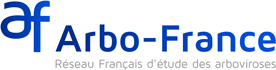 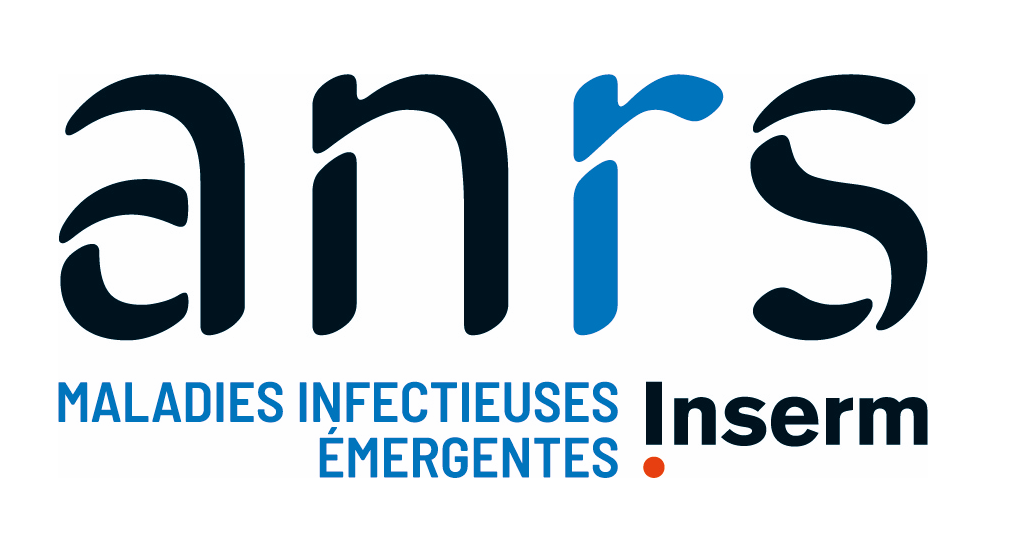 Fellowship Programme 2024« PhD Grant – Arbo-France »Application formDocument C1Research Topic (only one choice possible):Open topic on arbovirology								Animal component of arboviral infections						Population health intervention research* on human arboviroses				Other											*Population health intervention research (PHIR) involves the use of scientific methods to produce knowledge about policy and program interventions that operate within or outside of the health sector and have the potential to impact health status and health equity at the population level.Candidate information: Civility:Name:First name:Project Title: Detailed description of the project(in English – at most 4 pages)What is expected and will be the subject of evaluation: The project: its innovative and original nature, its excellence in relation to the state of science, the clarity of its objectives, feasibility, as well as its collaborative dimension, with particular attention given to applications for co-supervised thesis; The candidate: their expertise and academic background, and their suitability with the presented project, their motivation for the project, the prospects they present to continue their career in this field; The quality and expertise of the hosting structure.Scientific background to the project and state of the art in the fieldQuestions addressed in the project : working hypotheses Detailed description of the proposed project What is expected here:Rational / Methods usedPreliminary results, if any, of the host team and/or the applicant, if relevantStudy population, participant selection criteria, if relevantConditions for setting up the research and feasibility (regulatory approvals, infrastructure, research funding, feasibility in the time available)Expected resultsResearch timeline (1 figure)Please note: The bibliography must be provided in a separate annex to be uploaded into Apogée (Scientific part > Detailed description of the project > Bibliography).PhD supervisor (name and laboratory): Date of « HDR » for the PhD supervisor: Institution in charge of administration and finance for the laboratory: If co-supervisionPhD co-supervisor (name and laboratory): Date of « HDR » for the PhD co-supervisor: Institution in charge of administration and finance for the laboratory: Is the PhD supervisor different from the laboratory Director? If yes, the laboratory Director: Number of research fellows currently in the laboratory	PhD students:	Post-Doctoral fellows:	Number of research fellows funded by ANRS MIE: 